Об участии в «Фестивале снежинок»Уважаемые коллеги!	Управление образования и науки области на основании письма управления по физической культуре и спорта от 28.11.2016 № 40.01-16/1865 информирует о проведении «Фестиваля снежинок» в рамках реализации проекта «Новогодняя столица России — 2016/2017».	Просим организовать участие обучающихся в данном фестивале и направить в адрес оргкомитета не менее 100 снежинок от муниципалитета в срок до 13.12.2016 г. в соответствии с положением.	Приложение: на 2 л. в 1 экз.И.о. начальника управления                                                                    М.В. БыковаГречишникова А.С.      79235Приложение«Фестиваль снежинок»Ура! Тамбову присвоен статус Новогодняя столица России. Самые интересные новогодние мероприятия – у нас! Самая яркая  новогодняя сказка – у нас! Самые быстрая доставка сообщений до Деда Мороза и Снегурочки – у нас! Самое большое количество волшебных снежинок – у нас!Новый год – чудесный праздник, полный веселой кутерьмы, снежных забав и волшебства. В Новый Год мы вновь начинаем верить в чудеса. Это праздник,  связанный с надеждами на лучшее в грядущем году, с ожиданием исполнения всех желаний. У Деда Мороза, конечно,  работает почта, но перед Новым Годом она обычно бывает перегружена сообщениями. Как сообщить Деду Морозу о своих самых сокровенных и добрых пожеланиях самому главному  их исполнителю? Внимание! Оргкомитет «Новогодней столицы» организовывает акцию мгновенной доставки желаний Деду Морозу, при этом исполняются  только добрые желания! Вы спросите как?  С помощью волшебных снежинок. Вы скажете: мы не волшебники! Не согласны, вы – самые настоящие волшебники, а в Новый Год сбывается даже невозможное! Если верить! Да и к тому же в Тамбов съедутся Деды Морозы из всех уголков страны и самый главный – из Великого Устюга!Итак, что нужно сделать. Первое–загадать желание. Да, да, сформулировать главное новогоднее желание, выбрать из тысячи возможных самое сокровенное, о чем хочется попросить Деда Мороза. Второе–вообразить, как должна выглядеть волшебная снежинка, на которую это желание будет записано.Третье – включить все свое творчество и мастерство и сделать снежинку.Внимание! Снежинки могут быть самые разные, с разным количеством лучей, узорные и простые, блестящие и разноцветные. Включайте фантазию, но помните, это все-таки должны быть именно снежинки.Сделать их можно из бумаги или картона, фольги или целлофана, даже тонкого пластика, любого материала, на котором можно что-то написать.Размер снежинки может быть разный, носамая большая снежинка должна умещаться в квадрат со стороной 21 см.Четвертое–после того, как снежинка готова, нужно написать на ней свое самое доброе пожелание.Внимание – на снежинке может быть написано только одно желание! Если у вас их больше, значит и снежинок должно быть больше.Пятое –  до 13 декабря отправить по почте или принести свою снежинку в оргкомитет фестиваля по адресу: 392000, Тамбов, улица Карла Маркса, 165, кабинет 303. Шестое – 24 декабря все присланные снежинки украсят собой «Лыжный стадион в парке Дружбы» в Тамбове. Все они будут размещенытам одновременно! Как только они будут вывешены, начнется прямая передача ваших желаний Деду Морозу! Портал желаний откроется, только если волшебных снежинок будет много! Давайте все вместе порадуем Деда Мороза рекордным количеством волшебных снежинок!Устроим снежную метель волшебства на Лыжном!Становитесь участниками установки рекорда по самому большому количеству снежинок добрых желаний!Приглашайте друзей или близких!Создайте волшебство своими руками!Мечтайте!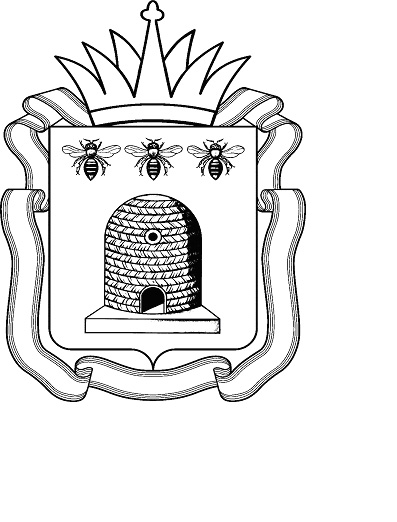 АДМИНИСТРАЦИЯ ОБЛАСТИУПРАВЛЕНИЕОБРАЗОВАНИЯ И НАУКИ ТАМБОВСКОЙ ОБЛАСТИ ул. Советская, 108, г. Тамбов,  392000 Тел. 72-37-38, факс 72-30-04E-mail: post@obraz.tambov.gov.ru  ОГРН 1066829047064ИНН 6829021123 КПП68290100130.11.2016 № _06-09/2373_На № ____________ от ______________Руководителяморганов местного самоуправления, осуществляющим управление в сфере образования